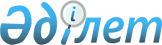 2010-2012 жылдарға арналған қалалық бюджет туралы
					
			Күшін жойған
			
			
		
					Оңтүстік Қазақстан облысы Түркістан қалалық мәслихатының 2009 жылғы 25 желтоқсандағы N 27/188-IV шешімі. Оңтүстік Қазақстан облысы Түркістан қаласының Әділет басқармасында 2010 жылғы 11 қаңтарда N 14-4-76 тіркелді. Қолданылу мерзімінің аяқталуына байланысты шешімнің күші жойылды - Оңтүстік Қазақстан облысы Түркістан қалалық мәслихатының 2012 жылғы 6 тамыздағы № 01-09/157 хатымен      Ескерту. Қолданылу мерзімінің аяқталуына байланысты шешімнің күші жойылды - Оңтүстік Қазақстан облысы Түркістан қалалық мәслихатының 2012.08.06 № 01-09/157 хатымен.

      Қазақстан Республикасының 2008 жылғы 4 желтоқсандағы Бюджет кодексіне және «Қазақстан Республикасындағы жергілікті мемлекеттік басқару және өзін-өзі басқару туралы» Қазақстан Республикасының 2001 жылғы 23 қаңтардағы Заңына және «2010-2012 жылдарға арналған облыстық бюджет туралы» Оңтүстік Қазақстан облыстық мәслихатының 2009 жылғы 11 желтоқсандағы № 23/248-ІV нормативтік құқықтық актілерді мемлекеттік тіркеу Тізілімінде 2018 нөмірмен тіркелген шешіміне сәйкес, Түркістан қалалық мәслихаты ШЕШІМ ЕТЕДІ:



      1. Түркістан қаласының 2010-2012 жылдарға арналған қалалық бюджеті 1, 2 және 3 - қосымшаларға сәйкес, соның ішінде 2010 жылға мынадай көлемде бекiтiлсiн:

      1) кiрiстер – 11 181 479 мың теңге, оның iшiнде:

      салықтық түсiмдер – 972 111 мың теңге;

      салықтық емес түсiмдер – 11 855 мың теңге;

      негізгі капиталды сатудан түсетін түсімдер – 23 958 мың теңге;

      трансферттердiң түсiмдерi – 10 173 555 мың теңге;

      2) шығындар – 11 202 974 мың теңге;

      3) таза бюджеттiк кредит беру – 3 762 мың теңге;

      бюджеттік кредиттерді өтеу – 5 140 мың теңге;

      4) қаржы активтерімен жасалатын операциялар бойынша сальдо – 0;

      қаржы активтерін сатып алу – 0;

      5) бюджет тапшылығы (дефицит) – - 25 257 мың теңге;

      6) бюджет тапшылығын қаржыландыру (дефицитін пайдалану) – 25 257 мың теңге;

      бюджет қаражаты қалдықтарының қозғалысы – 16 578 мың теңге.

      Ескерту. 1-тармақ жаңа редакцияда - Оңтүстік Қазақстан облысы Түркістан қалалық мәслихатының 2010.12.14 N 40/266-IV (2010 жылғы 1 қаңтардан бастап қолданысқа енгізіледі) Шешімімен.



      2. 2010 жылы салық түсімдерінен облыстық бюджетке қалалық бюджеттен жеке табыс салығынан және әлеуметтік салықтан бөлу нормативтері 50 пайыз болып бекітілсін.



      3. Қала әкімдігінің 2010 жылға арналған резервi 13 019 мың теңге сомасында бекітілсін.

      3-1. 2010 жылы облыстық бюджеттен қаланың бюджетіне берілетін субвенция 5 719 251 мың теңге көлемінде бекітілсін.

      Ескерту. Шешім 3-1-тармақпен толықтырылды - Оңтүстік Қазақстан облысы Түркістан қалалық мәслихатының 2010.08.18 N 36/243-IV (2010 жылғы 1 қаңтардан бастап қолданысқа енгізіледі) Шешімімен.

      3-2. 2010 жылы бюджет саласы қызметкерлерінің еңбекақы қорының өзгеруіне байланысты қаланың бюджетінен облыстық бюджетке берілетін трансферт 234 914 мың теңге көлемінде бекітілсін.

      Ескерту. Шешім 3-2-тармақпен толықтырылды - Оңтүстік Қазақстан облысы Түркістан қалалық мәслихатының 2010.08.18 N 36/243-IV (2010 жылғы 1 қаңтардан бастап қолданысқа енгізіледі) Шешімімен.



      4. 2010 жылға арналған қалалық бюджетінің бюджеттік даму бағдарламаларының бюджеттік инвестициялық жобалар мен бағдарламалардың тізбесі 4-қосымшаға сәйкес бекітілсін.



      5. 2010 жылға арналған жергілікті бюджеттің атқарылуы процесiнде секвестрлеуге жатпайтын жергілікті бюджеттiк бағдарламалардың тiзбесi 5-қосымшаға сәйкес бекiтiлсiн.



      6. 2010 жылға арналған қалалық бюджеттің ауыл округтер бойынша жергілікті бюджеттік бағдарламаларының тізбесі 6-қосымшаға сәйкес бекітілсін.



      7. 2010 жылға ауылды жерлерде қалалық бюджеттен қаржыландырылатын ұйымдарда жұмыс істейтін әлеуметтік қамсыздандыру, білім беру, мәдениет және спорт мамандарына қала жағдайында осы қызмет түрлерімен айналысатын мамандардың ставкаларымен салыстырғанда жиырма бес пайызға ұлғайтылған айлықтар (тарифтік ставкалар) 7-қосымшаға сәйкес белгіленсін.



      8. Осы шешім 2010 жылдың 1 қаңтарынан бастап қолданысқа енгізіледі.            Қалалық мәслихат сессиясының төрағасы      Х.Азимов

      Қалалық мәслихат хатшысы                   Ғ.Рысбеков      

Түркістан қалалық мәслихатының 2009 жылғы

      25 желтоқсандағы № 27/188-ІV шешіміне

      № 1 қосымша       2010 жылға арналған қалалық бюджет      Ескерту. 1-Қосымша жаңа редакцияда - Оңтүстік Қазақстан облысы Түркістан қалалық мәслихатының 2010.12.14 N 40/266-IV (2010 жылғы 1 қаңтардан бастап қолданысқа енгізіледі) Шешімімен. 

      Түркістан қалалық мәслихатының 2009 жылғы

      25 желтоқсандағы № 27/188-ІV шешіміне

      № 2 қосымша       2011 жылға арналған қалалық бюджет      Ескерту. 2-Қосымша жаңа редакцияда - Оңтүстік Қазақстан облысы Түркістан қалалық мәслихатының 2010.08.18 N 36/243-IV (2010 жылғы 1 қаңтардан бастап қолданысқа енгізіледі) Шешімімен.

      Түркістан қалалық мәслихатының 2009 жылғы

      25 желтоқсандағы № 27/188-ІV шешіміне

      № 3 қосымша       2012 жылға арналған қалалық бюджет      Ескерту. 3-Қосымша жаңа редакцияда - Оңтүстік Қазақстан облысы Түркістан қалалық мәслихатының 2010.08.18 N 36/243-IV (2010 жылғы 1 қаңтардан бастап қолданысқа енгізіледі) Шешімімен.

      Түркістан қалалық мәслихатының 2009 жылғы

      25 желтоқсандағы № 27/188-ІV шешіміне

      № 4 қосымша       2010 жылға арналған қалалық бюджетінің бюджеттік даму бағдарламаларының бюджеттік инвестициялық жобалар мен бағдарламалардың тізбесі      Ескерту. 4-Қосымша жаңа редакцияда - Оңтүстік Қазақстан облысы Түркістан қалалық мәслихатының 2010.01.26 N 29/203-IV (2010 жылғы 1 қаңтардан бастап қолданысқа енгізіледі) Шешімімен.

      Түркістан қалалық мәслихатының 2009 жылғы

      25 желтоқсандағы № 27/188-ІV шешіміне

      № 5 қосымша       2010 жылға арналған қалалық бюджеттің атқарылу процесінде секвестрлеуге жатпайтын жергілікті бюджеттік бағдарламаларының тізбесі

      Түркістан қалалық мәслихатының 2009 жылғы

      25 желтоқсандағы № 27/188-ІV шешіміне

      № 6 қосымша       2010 жылға арналған қалалық бюджеттің ауыл округтері бойынша жергілікті бюджеттік бағдарламаларының тізбесінің жобасы      6-қосымшаның 1-жалғасы

      Түркістан қалалық мәслихатының 2009 жылғы

      25 желтоқсандағы № 27/188-ІV шешіміне

      № 7 қосымша       Ауылды жерлерде жұмыс істейтін әлеуметтік қамсыздандыру, білім беру, мәдениет және спорт ұйымдарының мамандарына қала жағдайында осы қызмет түрлерімен айналысатын мамандардың ставкаларымен салыстырғанда айлықтары мен тарифтік ставкаларының 25 пайыз мөлшерінде үстеме ақы төлеу тізбесі
					© 2012. Қазақстан Республикасы Әділет министрлігінің «Қазақстан Республикасының Заңнама және құқықтық ақпарат институты» ШЖҚ РМК
				СанатыСанатыСанатыАтауы2010 жылға арналған бюджет

(мың теңге) сыныбысыныбысыныбы2010 жылға арналған бюджет

(мың теңге) ішкі сыныбыішкі сыныбы2010 жылға арналған бюджет

(мың теңге) Кірістер11 181 4791Салықтық түсімдер972 1111Табыс салығы326 0982Жеке табыс салығы326 0983Әлеуметтік салық255 6801Әлеуметтік салық255 6804Меншікке салынатын салықтар327 5221Мүлікке салынатын салықтар157 0573Жер салығы66 5144Көлік құралдарына салынатын салық98 9195Бірыңғай жер салығы5 0325Тауарларға, жұмыстарға және қызметтер көрсетуге салынатын ішкі салықтар43 7662Акциздер14 3813Табиғи және де басқа да ресурстарды пайдаланғаны үшін түсетін түсімдер8 5944Кәсіпкерлік және кәсіби қызметті жүргізген үшін алынатын алымдар17 9265Құмар ойын бизнеске салық2 8658Заңды мәнді іс-әрекеттерді жасағаны және (немесе) құжаттар бергені үшін оған уәкiлеттiгi бар мемлекеттiк органдар немесе лауазымды адамдар алатын міндетті төлемдер19 0451Мемлекеттік баж 19 0452Салықтық емес түсімдер11 8551Мемлекет меншiгiнен түсетiн түсiмдер4 2491Мемлекеттік кәсіпорындардың таза кіріс бөлігіндегі түсімдер2645Мемлекет меншігіндегі мүлікті жалға беруден түсетін кірістер3 9854Мемлекеттік бюджеттен қаржыландырылатын, сондай-ақ Қазақстан Республикасы Ұлттық Банкінің бюджетінен (шығыстар сметасынан) ұсталатын және қаржыландырылатын мемлекеттік мекемелер салатын айыппұлдар, өсімпұлдар, санкциялар, өндіріп алулар1 4801Мұнай секторы ұйымдарынан түсетін түсімдерді қоспағанда, мемлекеттік бюджеттен қаржыландырылатын, сондай-ақ Қазақстан Республикасы Ұлттық Банкінің бюджетінен (шығыстар сметасынан) ұсталатын және қаржыландырылатын мемлекеттік мекемелер салатын айыппұлдар, өсімпұлдар, санкциялар, өндіріп алулар1 4806Басқада салықтық емес түсімдер6 1261Басқада салықтық емес түсімдер6 1263Негізгі капиталды сатудан түсетін түсімдер23 9581Мемлекеттік мекемелерге бекітілген мемлекеттік мүлікті сату1 1731Мемлекеттік мекемелерге бекітілген мемлекеттік мүлікті сату1 1733Жердi және материалдық емес активтердi сату22 7851Жерді сату22 7854Трансферттердің түсімдері10 173 5552Мемлекеттiк басқарудың жоғары тұрған органдарынан түсетiн трансферттер10 173 5552Облыстық бюджеттен түсетiн трансферттер10 173 555Функционалдық топФункционалдық топФункционалдық топФункционалдық топФункционалдық топ2010 жылға арналған бюджет

(мың теңге) Кіші функцияКіші функцияКіші функцияКіші функция2010 жылға арналған бюджет

(мың теңге) Бюджеттік бағдарламалардың әкiмшiсiБюджеттік бағдарламалардың әкiмшiсiБюджеттік бағдарламалардың әкiмшiсi2010 жылға арналған бюджет

(мың теңге) БағдарламаБағдарлама2010 жылға арналған бюджет

(мың теңге) Атауы2010 жылға арналған бюджет

(мың теңге) II. Шығындар11 202 97401Жалпы сипаттағы мемлекеттiк қызметтер249 2391Мемлекеттiк басқарудың жалпы функцияларын орындайтын өкiлдi, атқарушы және басқа органдар221 319112Аудан (облыстық маңызы бар қала) мәслихатының аппараты17 065001Аудан (облыстық маңызы бар қала) мәслихатының қызметін қамтамасыз ету жөніндегі қызметтер17 065122Аудан (облыстық маңызы бар қала) әкімінің аппараты68 284001Аудан (облыстық маңызы бар қала) әкімінің қызметін қамтамасыз ету жөніндегі қызметтер67 234004Мемлекеттік органдарды материалдық-техникалық жарақтандыру1 050123Қаладағы аудан, аудандық маңызы бар қала, кент, ауыл (село), ауылдық (селолық) округ әкімінің аппараты135 970001Қаладағы аудан, аудандық маңызы бар қаланың, кент, ауыл (село), ауылдық (селолық) округ әкімінің қызметін қамтамасыз ету жөніндегі қызметтер134 830023Мемлекеттік органдарды материалдық-техникалық жарақтандыру1 1402Қаржылық қызмет756459Ауданның (облыстық маңызы бар қаланың) экономика және қаржы бөлімі756003Салық салу мақсатында мүлікті бағалауды жүргізу7569Жалпы сипаттағы өзге де мемлекеттiк қызметтер27 164459Ауданның (облыстық маңызы бар қаланың) экономика және қаржы бөлімі27 164001Экономикалық саясатты, қалыптастыру мен дамыту, мемлекеттік жоспарлау ауданның (облыстық маңызы бар қаланың) бюджеттік атқару және коммуналдық меншігін басқару саласындағы мемлекеттік саясатты іске асыру жөніндегі қызметтер27 16402Қорғаныс11 2401Әскери мұқтаждар10 740122Аудан (облыстық маңызы бар қала) әкімінің аппараты10 740005Жалпыға бірдей әскери міндетті атқару шеңберіндегі іс-шаралар10 7402Төтенше жағдайлар жөнiндегi жұмыстарды ұйымдастыру500122Аудан (облыстық маңызы бар қала) әкімінің аппараты500007Аудандық (қалалық) ауқымдағы дала өрттерінің, сондай-ақ мемлекеттік өртке қарсы қызмет органдары құрылмаған елдi мекендерде өрттердің алдын алу және оларды сөндіру жөніндегі іс-шаралар50003Қоғамдық тәртіп, қауіпсіздік, құқықтық, сот, қылмыстық-атқару қызметі10 8001Құқық қорғау қызметi10 800458Ауданның (облыстық маңызы бар қаланың) тұрғын үй-коммуналдық шаруашылығы, жолаушылар көлігі және автомобиль жолдары бөлімі10 800021Елдi мекендерде жол жүрісі қауiпсiздiгін қамтамасыз ету10 80004Бiлiм беру7 495 3071Мектепке дейiнгi тәрбие және оқыту212 679123Қаладағы аудан, аудандық маңызы бар қала, кент, ауыл (село), ауылдық (селолық) округ әкімінің аппараты69 220004Мектепке дейінгі тәрбие ұйымдарын қолдау69 220464Ауданның (облыстық маңызы бар қаланың) білім бөлімі143 459009Мектепке дейінгі тәрбие ұйымдарының қызметін қамтамасыз ету143 4592Бастауыш, негізгі орта және жалпы орта білім беру5 549 432123Қаладағы аудан, аудандық маңызы бар қала, кент, ауыл (село), ауылдық (селолық) округ әкімінің аппараты2 393005Ауылдық (селолық) жерлерде балаларды мектепке дейін тегін алып баруды және кері алып келуді ұйымдастыру2 393464Ауданның (облыстық маңызы бар қаланың) білім бөлімі5 547 039003Жалпы білім беру5 482 684006Балаларға қосымша білім беру 64 3559Бiлiм беру саласындағы өзге де қызметтер1 733 196464Ауданның (облыстық маңызы бар қаланың) білім бөлімі148 988,0001Жергілікті деңгейде білім беру саласындағы мемлекеттік саясатты іске асыру жөніндегі қызметтер8 519004Ауданның (облыстық маңызы бар қаланың) мемлекеттік білім беру мекемелерінде білім беру жүйесін ақпараттандыру4 651005Ауданның (облыстық маңызы бар қаланың) мемлекеттік білім беру мекемелер үшін оқулықтар мен оқу-әдiстемелiк кешендерді сатып алу және жеткізу70 256007Аудандық (қалалалық) ауқымдағы мектеп олимпиадаларын және мектептен тыс іс-шараларды өткiзу400011Өңірлік жұмыспен қамту және кадрларды қайта даярлау стратегиясын іске асыру шеңберінде білім беру объектілерін күрделі, ағымды жөндеу65 162467Ауданның (облыстық маңызы бар қаланың) құрылыс бөлімі1 584 208037Білім беру объектілерін салу және реконструкциялау1 584 20806Әлеуметтiк көмек және әлеуметтiк қамсыздандыру731 6002Әлеуметтiк көмек694 373123Қаладағы аудан, аудандық маңызы бар қала, кент, ауыл (село), ауылдық (селолық) округ әкімінің аппараты12 099003Мұқтаж азаматтарға үйінде әлеуметтік көмек көрсету12 099451Ауданның (облыстық маңызы бар қаланың) жұмыспен қамту және әлеуметтік бағдарламалар бөлімі673 498002Еңбекпен қамту бағдарламасы160 523004Ауылдық жерлерде тұратын денсаулық сақтау, білім беру, әлеуметтік қамтамасыз ету, мәдениет және спорт мамандарына отын сатып алуға Қазақстан Республикасының заңнамасына сәйкес әлеуметтік көмек көрсету3 804005Мемлекеттік атаулы әлеуметтік көмек25 294006Тұрғын үй көмегі10 000007Жергілікті өкілетті органдардың шешімі бойынша мұқтаж азаматтардың жекелеген топтарына әлеуметтік көмек20 752010Үйден тәрбиеленіп оқытылатын мүгедек балаларды материалдық қамтамасыз ету2 935014Мұқтаж азаматтарға үйде әлеуметтiк көмек көрсету11 62701618 жасқа дейінгі балаларға мемлекеттік жәрдемақылар338 188017Мүгедектерді оңалту жеке бағдарламасына сәйкес, мұқтаж мүгедектерді міндетті гигиеналық құралдармен қамтамасыз етуге, және ымдау тілі мамандарының, жеке көмекшілердің қызмет көрсету45 584019Ұлы Отан соғысындағы Жеңістің 65 жылдығына Ұлы Отан соғысының қатысушылары мен мүгедектерінің жол жүруін қамтамасыз ету308020Ұлы Отан соғысындағы Жеңістің 65 жылдығына Ұлы Отан соғысының қатысушылары мен мүгедектеріне біржолғы материалдық көмекті төлеу54 483464Ауданның (облыстық маңызы бар қаланың) білім бөлімі8 776008Жергілікті өкілді органдардың шешімі бойынша білім беру ұйымдарының күндізгі оқу нысанында оқитындар мен тәрбиеленушілерді қоғамдық көлікте (таксиден басқа) жеңілдікпен жол жүру түрінде әлеуметтік қолдау8 7769Әлеуметтiк көмек және әлеуметтiк қамтамасыз ету салаларындағы өзге де қызметтер37 227451Ауданның (облыстық маңызы бар қаланың) жұмыспен қамту және әлеуметтік бағдарламалар бөлімі37 227001Жергілікті деңгейде халық үшін әлеуметтік бағдарламаларды жұмыспен қамтуды қамтамасыз етуді іске асыру саласындағы мемлекеттік саясатты іске асыру жөніндегі қызметтер33 077011Жәрдемақыларды және басқа да әлеуметтік төлемдерді есептеу, төлеу мен жеткізу бойынша қызметтерге ақы төлеу4 15007Тұрғын үй-коммуналдық шаруашылық1 416 3071Тұрғын үй шаруашылығы58 061467Ауданның (облыстық маңызы бар қаланың) құрылыс бөлімі58 061003Мемлекеттік коммуналдық тұрғын үй қорының тұрғын үй құрылысы және (немесе) сатып алу40 836004Инженерлік коммуникациялық инфрақұрылымды дамыту, жайластыру және (немесе) сатып алу17 2252Коммуналдық шаруашылық1 248 027458Ауданның (облыстық маңызы бар қаланың) тұрғын үй-коммуналдық шаруашылығы, жолаушылар көлігі және автомобиль жолдары бөлімі223 754,0026Ауданның (облыстық маңызы бар қаланың) коммуналдық меншігіндегі жылу жүйелерін қолдануды ұйымдастыру1 450030Өңірлік жұмыспен қамту және кадрларды қайта даярлау стратегиясын іске асыру шеңберінде инженерлік коммуникациялық инфрақұрылымды жөндеу және елді-мекендерді көркейту222 304467Ауданның (облыстық маңызы бар қаланың) құрылыс бөлімі1 024 273005Коммуналдық шаруашылық объектілерін дамыту700 000006Сумен жабдықтау жүйесін дамыту324 2733Елді-мекендерді көркейту110 219123Қаладағы аудан, аудандық маңызы бар қала, кент, ауыл (село), ауылдық (селолық) округ әкімінің аппараты1 689008Елді мекендерде көшелерді жарықтандыру0009Елді мекендердің санитариясын қамтамасыз ету456011Елді мекендерді абаттандыру мен көгалдандыру1 233458Ауданның (облыстық маңызы бар қаланың) тұрғын үй-коммуналдық шаруашылығы, жолаушылар көлігі және автомобиль жолдары бөлімі108 530015Елдi мекендердегі көшелердi жарықтандыру30 865016Елдi мекендердiң санитариясын қамтамасыз ету33 975017Жерлеу орындарын күтiп-ұстау және туысы жоқтарды жерлеу3 450018Елдi мекендердi абаттандыру және көгалдандыру40 24008Мәдениет, спорт, туризм және ақпараттық кеңістiк201 8651Мәдениет саласындағы қызмет61 261455Ауданның (облыстық маңызы бар қаланың) мәдениет және тілдерді дамыту бөлімі61 261003Мәдени-демалыс жұмысын қолдау61 2612Спорт49 284465Ауданның (облыстық маңызы бар қаланың) Дене шынықтыру және спорт бөлімі49 284005Ұлттық және бұқаралық спорт түрлерін дамыту44 453006Аудандық (облыстық маңызы бар қалалық) деңгейде спорттық жарыстар өткiзу2 228007Әртүрлi спорт түрлерi бойынша аудан (облыстық маңызы бар қала) құрама командаларының мүшелерiн дайындау және олардың облыстық спорт жарыстарына қатысуы2 6033Ақпараттық кеңiстiк68 483455Ауданның (облыстық маңызы бар қаланың) мәдениет және тілдерді дамыту бөлімі56 292006Аудандық (қалалық) кiтапханалардың жұмыс iстеуi56 292456Ауданның (облыстық маңызы бар қаланың) ішкі саясат бөлімі12 191002Газеттер мен журналдар арқылы мемлекеттік ақпараттық саясат жүргізу жөніндегі қызметтер6 746005Телерадио хабарларын тарату арқылы мемлекеттік ақпараттық саясатты жүргізу жөніндегі қызметтер5 4459Мәдениет, спорт, туризм және ақпараттық кеңiстiктi ұйымдастыру жөнiндегi өзге де қызметтер22 837455Ауданның (облыстық маңызы бар қаланың) мәдениет және тілдерді дамыту бөлімі6 948001Жергілікті деңгейде тілдерді және мәдениетті дамыту саласындағы мемлекеттік саясатты іске асыру жөніндегі қызметтер6 948456Ауданның (облыстық маңызы бар қаланың) ішкі саясат бөлімі8 923001Жергілікті деңгейде ақпарат, мемлекеттілікті нығайту және азаматтардың әлеуметтік сенімділігін қалыптастыру саласында мемлекеттік саясатты іске асыру жөніндегі қызметтер8 043003Жастар саясаты саласындағы өңірлік бағдарламаларды іске асыру880465Ауданның (облыстық маңызы бар қаланың) Дене шынықтыру және спорт бөлімі6 966001Жергілікті деңгейде дене шынықтыру және спорт саласындағы мемлекеттік саясатты іске асыру жөніндегі қызметтер6 96609Отын-энергетика кешенi және жер қойнауын пайдалану237 6419Отын-энергетика кешені және жер қойнауын пайдалану саласындағы өзге де қызметтер237 641467Ауданның (облыстық маңызы бар қаланың) құрылыс бөлімі237 641009Жылу-энергетикалық жүйені дамыту237 64110Ауыл, су, орман, балық шаруашылығы, ерекше қорғалатын табиғи аумақтар, қоршаған ортаны және жануарлар дүниесін қорғау, жер қатынастары160 3471Ауыл шаруашылығы42 384,0459Ауданның (облыстық маңызы бар қаланың) экономика және қаржы бөлімі1 850099Республикалық бюджеттен берілетін нысаналы трансферттер есебінен ауылдық елді мекендер саласының мамандарын әлеуметтік қолдау шараларын іске асыру1 850462Ауданның (облыстық маңызы бар қаланың) ауыл шаруашылық бөлімі14 937001Жергілікті деңгейде ауыл шаруашылық саласындағы мемлекеттік саясатты іске асыру жөніндегі қызметтер 14 937473Ауданның (облыстық маңызы бар қаланың) ветеринария бөлімі25 597,0001Жергілікті деңгейде ветеринария саласындағы мемлекеттік саясатты іске асыру жөніндегі қызметтер 5 258004Мемлекеттік органдарды материалдық-техникалық жарақтандыру190007Қаңғыбас иттер мен мысықтарды аулауды және жоюды ұйымдастыру885008Алып қойылатын және жойылатын ауру жануарлардың, жануарлардан алынатын өнімдер мен шикізаттың құнын иелеріне өтеу2 000009Жануарлардың энзоотиялық аурулары бойынша ветеринариялық іс-шараларды жүргізу17 2646Жер қатынастары17 925463Ауданның (облыстық маңызы бар қаланың) жер қатынастары бөлімі17 925001Аудан (облыстық маңызы бар қала) аумағында жер қатынастарын реттеу саласындағы мемлекеттік саясатты іске асыру жөніндегі қызметтер17 9259Ауыл, су, орман, балық шаруашылығы және қоршаған ортаны қорғау мен жер қатынастары саласындағы өзге де қызметтер100 038473Ауданның (облыстық маңызы бар қаланың) ветеринария бөлімі100 038011Эпизоотияға қарсы іс-шаралар жүргізу100 03811Өнеркәсіп, сәулет, қала құрылысы және құрылыс қызметі25 3602Сәулет, қала құрылысы және құрылыс қызметі25 360467Ауданның (облыстық маңызы бар қаланың) құрылыс бөлімі13 060001Жергілікті деңгейде құрылыс саласындағы мемлекеттік саясатты іске асыру жөніндегі қызметтер13 060468Ауданның (облыстық маңызы бар қаланың) сәулет және қала құрылысы бөлімі12 300001Жергілікті деңгейде сәулет және қала құрылысы саласындағы мемлекеттік саясатты іске асыру жөніндегі қызметтер10 172003Ауданның қала құрылысы даму аумағын және елді мекендердің бас жоспарлары схемаларын әзірлеу2 12812Көлiк және коммуникация380 3241Автомобиль көлiгi380 324458Ауданның (облыстық маңызы бар қаланың) тұрғын үй-коммуналдық шаруашылығы, жолаушылар көлігі және автомобиль жолдары бөлімі380 324022Көлік инфрақұрылымын дамыту9 820023Автомобиль жолдарының жұмыс істеуін қамтамасыз ету9 850008Өңірлік жұмыспен қамту және кадрларды қайта даярлау стратегия-сын іске асыру шеңберінде аудандық маңызы бар автомобиль жолдарын, қала және елді-мекендер көшелерін жөндеу және ұстау360 65413Басқалар46 4363Кәсiпкерлiк қызметтi қолдау және бәсекелестікті қорғау9 968469Ауданның (облыстық маңызы бар қаланың) кәсіпкерлік бөлімі9 968001Жергілікті деңгейде кәсіпкерлік пен өнеркәсіпті дамыту саласындағы мемлекеттік саясатты іске асыру жөніндегі қызметтер9 9689Басқалар36 468458Ауданның (облыстық маңызы бар қаланың) тұрғын үй-коммуналдық шаруашылығы, жолаушылар көлігі және автомобиль жолдары бөлімі34 666001Жергілікті деңгейде тұрғын үй-коммуналдық шаруашылығы, жолаушылар көлігі және автомобиль жолдары саласындағы мемлекеттік саясатты іске асыру жөніндегі қызметтер34 666459Ауданның (облыстық маңызы бар қаланың) экономика және қаржы бөлімі1 802012Ауданның (облыстық маңызы бар қаланың) жергілікті атқарушы органының резерві 1 80215Трансферттер236 5081Трансферттер236 508459Ауданның (облыстық маңызы бар қаланың) экономика және қаржы бөлімі236 508006Нысаналы пайдаланылмаған (толық пайдаланылмаған) трансферттерді қайтару1 594020Бюджет саласындағы еңбекақы төлеу қорының өзгеруіне байланысты жоғары тұрған бюджеттерге берілетін ағымдағы нысаналы трансферттер234 914IІІ. Таза бюджеттік кредит беру 3 762Бюджеттік кредиттер8 90210Ауыл, су, орман, балық шаруашылығы, ерекше қорғалатын табиғи аумақтар, қоршаған ортаны және жануарлар дүниесін қорғау, жер қатынастары8 9021Ауыл шаруашылығы8 902459Ауданның (облыстық маңызы бар қаланың) экономика және қаржы бөлімі8 902018Ауылдық елді мекендердің әлеуметтік саласының мамандарын әлеуметтік қолдау шараларын іске асыру үшін бюджеттік кредиттер8 902СанатыСанатыСанатыСанатысыныбысыныбысыныбыішкі сыныбыішкі сыныбыішкі сыныбыБюджеттік кредиттерді өтеу5 1405Бюджеттік кредиттерді өтеу5 14001Бюджеттік кредиттерді өтеу5 1401Мемлекеттік бюджеттен берілген бюджеттік кредиттерді өтеу5 140006Қарыз алушы банктерге жергілікті бюджеттен берілген бюджеттік кредиттерді өтеу4 917013Жеке тұлғаларға жергілікті бюджеттен берілген бюджеттік кредиттерді өтеу223ІV. Қаржы активтерімен жасалатын операциялар бойынша сальдо0Қаржы активтерін сатып алу0V. Бюджет тапшылығы (дефицит)-25 257VІ. Бюджет тапшылығын қаржыландыру (дефицитін пайдалану)25 2577Қарыздар түсімі8 90201Мемлекеттік ішкі қарыздар8 9022Қарыз алу келісім-шарттары8 902Функционалдық топФункционалдық топФункционалдық топФункционалдық топФункционалдық топКіші функцияКіші функцияКіші функцияКіші функцияБюджеттік бағдарламалардың әкiмшiсiБюджеттік бағдарламалардың әкiмшiсiБюджеттік бағдарламалардың әкiмшiсiБағдарламаБағдарламаҚарыздарды өтеу22316Қарыздарды өтеу2231Қарыздарды өтеу223459Ауданның (облыстық маңызы бар қаланың) экономика және қаржы бөлімі223005Жергiлiктi атқарушы органдардың борышын өтеу2238Бюджет қаражаты қалдықтарының қозғалысы16 57801Бюджет қаражаты қалдықтары16 5781Бюджет қаражатының бос қалдықтары16 578Бюджет қаражатының бос қалдықтары16 578СанатыСанатыСанатыМазмұны2011 жылға арналған бюджет

(мың теңге) сыныбысыныбысыныбы2011 жылға арналған бюджет

(мың теңге) ішкі сыныбыішкі сыныбы2011 жылға арналған бюджет

(мың теңге) Кірістер12 559 0711Салықтық түсімдер988 4891Табыс салығы336 4142Жеке табыс салығы336 4143Әлеуметтік салық316 1711Әлеуметтік салық316 171Әлеуметтік салық316 1714Меншікке салынатын салықтар278 9261Мүлікке салынатын салықтар138 7333Жер салығы71 0694Көлік құралдарына салынатын салық65 9295Бірыңғай жер салығы3 1955Тауарларға, жұмыстарға және қызметтер көрсетуге салынатын ішкі салықтар46 4052Акциздер14 3103Табиғи және де басқа да ресурстарды пайдаланғаны үшін түсетін түсімдер6 1504Кәсіпкерлік және кәсіби қызметті жүргізген үшін алынатын алымдар24 9875Құмар ойын бизнеске салық9588Заңды мәнді іс-әрекеттерді жасағаны және (немесе) құжаттар бергені үшін оған уәкiлеттiгi бар мемлекеттiк органдар немесе лауазымды адамдар алатын міндетті төлемдер10 5731Мемлекеттік баж 10 5732Салықтық емес түсімдер5 5811Мемлекет меншiгiнен түсетiн түсiмдер5 0055Мемлекет меншігіндегі мүлікті жалға беруден түсетін кірістер4 7196Басқада салықтық емес түсімдер5761Басқада салықтық емес түсімдер5763Негізгі капиталды сатудан түсетін түсімдер2 3873Жердi және материалдық емес активтердi сату2 3871Жерді сату2 3874Трансферттердің түсімдері11 562 6142Мемлекеттiк басқарудың жоғары тұрған органдарынан түсетiн трансферттер11 562 6142Облыстық бюджеттен түсетiн трансферттер11 562 614Функционалдық топФункционалдық топФункционалдық топФункционалдық топФункционалдық топ2011 жылға арналған бюджет

(мың теңге) Кіші функцияКіші функцияКіші функцияКіші функция2011 жылға арналған бюджет

(мың теңге) Бюджеттік бағдарламалардың әкiмшiсiБюджеттік бағдарламалардың әкiмшiсiБюджеттік бағдарламалардың әкiмшiсi2011 жылға арналған бюджет

(мың теңге) БағдарламаБағдарлама2011 жылға арналған бюджет

(мың теңге) АтауыII. Шығындар12 559 07101Жалпы сипаттағы мемлекеттiк қызметтер258 6171Мемлекеттiк басқарудың жалпы функцияларын орындайтын өкiлдi, атқарушы және басқа органдар223 167112Аудан (облыстық маңызы бар қала) мәслихатының аппараты20 943001Аудан (облыстық маңызы бар қала) мәслихатының қызметін қамтамасыз ету жөніндегі қызметтер19 943004Мемлекеттік органдарды материалдық-техникалық жарақтандыру1 000122Аудан (облыстық маңызы бар қала) әкімінің аппараты64 016001Аудан (облыстық маңызы бар қала) әкімінің қызметін қамтамасыз ету жөніндегі қызметтер62 790004Мемлекеттік органдарды материалдық-техникалық жарақтандыру1 226123Қаладағы аудан, аудандық маңызы бар қала, кент, ауыл (село), ауылдық (селолық) округ әкімінің аппараты138 208001Қаладағы аудан, аудандық маңызы бар қаланың, кент, ауыл (село), ауылдық (селолық) округ әкімінің қызметін қамтамасыз ету жөніндегі қызметтер135 808023Мемлекеттік органдарды материалдық-техникалық жарақтандыру2 4002Қаржылық қызмет813459Ауданның (облыстық маңызы бар қаланың) экономика және қаржы бөлімі813003Салық салу мақсатында мүлікті бағалауды жүргізу8139Жалпы сипаттағы өзге де мемлекеттiк қызметтер34 637459Ауданның (облыстық маңызы бар қаланың) экономика және қаржы бөлімі34 637001Экономикалық саясатты, қалыптастыру мен дамыту, мемлекеттік жоспарлау ауданның (облыстық маңызы бар қаланың) бюджеттік атқару және коммуналдық меншігін басқару саласындағы мемлекеттік саясатты іске асыру жөніндегі қызметтер33 637017Мемлекеттік органдарды материалдық-техникалық жарақтандыру1 00002Қорғаныс14 1931Әскери мұқтаждар8 280122Аудан (облыстық маңызы бар қала) әкімінің аппараты8 280005Жалпыға бірдей әскери міндетті атқару шеңберіндегі іс-шаралар8 2802Төтенше жағдайлар жөнiндегi жұмыстарды ұйымдастыру5 913122Аудан (облыстық маңызы бар қала) әкімінің аппараты5 913006Аудан (облыстық маңызы бар қала) ауқымындағы төтенше жағдайлардың алдын алу және оларды жою5 375007Аудандық (қалалық) ауқымдағы дала өрттерінің, сондай-ақ мемлекеттік өртке қарсы қызмет органдары құрылмаған елдi мекендерде өрттердің алдын алу және оларды сөндіру жөніндегі іс-шаралар53803Қоғамдық тәртіп, қауіпсіздік, құқықтық, сот, қылмыстық-атқару қызметі7 4541Құқық қорғау қызметi7 454458Ауданның (облыстық маңызы бар қаланың) тұрғын үй-коммуналдық шаруашылығы, жолаушылар көлігі және автомобиль жолдары бөлімі7 454021Елдi мекендерде жол жүрісі қауiпсiздiгін қамтамасыз ету7 45404Бiлiм беру6 971 3621Мектепке дейiнгi тәрбие және оқыту272 798123Қаладағы аудан, аудандық маңызы бар қала, кент, ауыл (село), ауылдық (селолық) округ әкімінің аппараты43 853004Мектепке дейінгі тәрбие ұйымдарын қолдау43 853464Ауданның (облыстық маңызы бар қаланың) білім бөлімі228 945009Мектепке дейінгі тәрбие ұйымдарының қызметін қамтамасыз ету228 9452Бастауыш, негізгі орта және жалпы орта білім беру6 469 796123Қаладағы аудан, аудандық маңызы бар қала, кент, ауыл (село), ауылдық (селолық) округ әкімінің аппараты2 250005Ауылдық (селолық) жерлерде балаларды мектепке дейін тегін алып баруды және кері алып келуді ұйымдастыру2 250464Ауданның (облыстық маңызы бар қаланың) білім бөлімі6 467 546003Жалпы білім беру6 392 405006Балаларға қосымша білім беру 75 1419Бiлiм беру саласындағы өзге де қызметтер228 768464Ауданның (облыстық маңызы бар қаланың) білім бөлімі62 413001Жергілікті деңгейде білім беру саласындағы мемлекеттік саясатты іске асыру жөніндегі қызметтер9 108004Ауданның (облыстық маңызы бар қаланың) мемлекеттік білім беру мекемелерінде білім беру жүйесін ақпараттандыру4 803005Ауданның (облыстық маңызы бар қаланың) мемлекеттік білім беру мекемелер үшін оқулықтар мен оқу-әдiстемелiк кешендерді сатып алу және жеткізу48 502467Ауданның (облыстық маңызы бар қаланың) құрылыс бөлімі166 35506Әлеуметтiк көмек және әлеуметтiк қамсыздандыру695 9762Әлеуметтiк көмек656 547123Қаладағы аудан, аудандық маңызы бар қала, кент, ауыл (село), ауылдық (селолық) округ әкімінің аппараты15 051003Мұқтаж азаматтарға үйінде әлеуметтік көмек көрсету15 051451Ауданның (облыстық маңызы бар қаланың) жұмыспен қамту және әлеуметтік бағдарламалар бөлімі631 923002Еңбекпен қамту бағдарламасы21 954004Ауылдық жерлерде тұратын денсаулық сақтау, білім беру, әлеуметтік қамтамасыз ету, мәдениет және спорт мамандарына отын сатып алуға Қазақстан Республикасының заңнамасына сәйкес әлеуметтік көмек көрсету4 146005Мемлекеттік атаулы әлеуметтік көмек32 700006Тұрғын үй көмегі27 802007Жергілікті өкілетті органдардың шешімі бойынша мұқтаж азаматтардың жекелеген топтарына әлеуметтік көмек28 662010Үйден тәрбиеленіп оқытылатын мүгедек балаларды материалдық қамтамасыз ету2 697014Мұқтаж азаматтарға үйде әлеуметтiк көмек көрсету11 50601618 жасқа дейінгі балаларға мемлекеттік жәрдемақылар464 395017Мүгедектерді оңалту жеке бағдарламасына сәйкес, мұқтаж мүгедектерді міндетті гигиеналық құралдармен қамтамасыз етуге, және ымдау тілі мамандарының, жеке көмекшілердің қызмет көрсету38 061464Ауданның (облыстық маңызы бар қаланың) білім бөлімі9 573008Жергілікті өкілді органдардың шешімі бойынша білім беру ұйымдарының күндізгі оқу нысанында оқитындар мен тәрбиеленушілерді қоғамдық көлікте (таксиден басқа) жеңілдікпен жол жүру түрінде әлеуметтік қолдау9 5739Әлеуметтiк көмек және әлеуметтiк қамтамасыз ету салаларындағы өзге де қызметтер39 429451Ауданның (облыстық маңызы бар қаланың) жұмыспен қамту және әлеуметтік бағдарламалар бөлімі39 429001Жергілікті деңгейде халық үшін әлеуметтік бағдарламаларды жұмыспен қамтуды қамтамасыз етуді іске асыру саласындағы мемлекеттік саясатты іске асыру жөніндегі қызметтер34 329011Жәрдемақыларды және басқа да әлеуметтік төлемдерді есептеу, төлеу мен жеткізу бойынша қызметтерге ақы төлеу4 750022Мемлекеттік органдарды материалдық-техникалық жарақтандыру35007Тұрғын үй-коммуналдық шаруашылық4 185 8461Тұрғын үй шаруашылығы20 000467Ауданның (облыстық маңызы бар қаланың) құрылыс бөлімі20 000004Инженерлік коммуникациялық инфрақұрылымды дамыту, жайластыру және (немесе) сатып алу20 0002Коммуналдық шаруашылық4 042 278467Ауданның (облыстық маңызы бар қаланың) құрылыс бөлімі4 042 278005Коммуналдық шаруашылық объектілерін дамыту1 700 000006Сумен жабдықтау жүйесін дамыту2 342 2783Елді-мекендерді көркейту123 568123Қаладағы аудан, аудандық маңызы бар қала, кент, ауыл (село), ауылдық (селолық) округ әкімінің аппараты5 100008Елді мекендерде көшелерді жарықтандыру500009Елді мекендердің санитариясын қамтамасыз ету600011Елді мекендерді абаттандыру мен көгалдандыру4 000458Ауданның (облыстық маңызы бар қаланың) тұрғын үй-коммуналдық шаруашылығы, жолаушылар көлігі және автомобиль жолдары бөлімі118 468015Елдi мекендердегі көшелердi жарықтандыру33 200016Елдi мекендердiң санитариясын қамтамасыз ету36 547017Жерлеу орындарын күтiп-ұстау және туысы жоқтарды жерлеу3 721018Елдi мекендердi абаттандыру және көгалдандыру45 00008Мәдениет, спорт, туризм және ақпараттық кеңістiк202 0541Мәдениет саласындағы қызмет50 625455Ауданның (облыстық маңызы бар қаланың) мәдениет және тілдерді дамыту бөлімі50 625003Мәдени-демалыс жұмысын қолдау50 6252Спорт53 150465Ауданның (облыстық маңызы бар қаланың) Дене шынықтыру және спорт бөлімі53 150005Ұлттық және бұқаралық спорт түрлерін дамыту49 150006Аудандық (облыстық маңызы бар қалалық) деңгейде спорттық жарыстар өткiзу1 858007Әртүрлi спорт түрлерi бойынша аудан (облыстық маңызы бар қала) құрама командаларының мүшелерiн дайындау және олардың облыстық спорт жарыстарына қатысуы2 1423Ақпараттық кеңiстiк74 131455Ауданның (облыстық маңызы бар қаланың) мәдениет және тілдерді дамыту бөлімі60 965006Аудандық (қалалық) кiтапханалардың жұмыс iстеуi60 965456Ауданның (облыстық маңызы бар қаланың) ішкі саясат бөлімі13 166002Газеттер мен журналдар арқылы мемлекеттік ақпараттық саясат жүргізу жөніндегі қызметтер7 254005Телерадио хабарларын тарату арқылы мемлекеттік ақпараттық саясатты жүргізу жөніндегі қызметтер5 9129Мәдениет, спорт, туризм және ақпараттық кеңiстiктi ұйымдастыру жөнiндегi өзге де қызметтер24 148455Ауданның (облыстық маңызы бар қаланың) мәдениет және тілдерді дамыту бөлімі7 356001Жергілікті деңгейде тілдерді және мәдениетті дамыту саласындағы мемлекеттік саясатты іске асыру жөніндегі қызметтер7 156011Мемлекеттік органдарды материалдық-техникалық жарақтандыру200456Ауданның (облыстық маңызы бар қаланың) ішкі саясат бөлімі10 265001Жергілікті деңгейде ақпарат, мемлекеттілікті нығайту және азаматтардың әлеуметтік сенімділігін қалыптастыру саласында мемлекеттік саясатты іске асыру жөніндегі қызметтер10 065007Мемлекеттік органдарды материалдық-техникалық жарақтандыру200465Ауданның (облыстық маңызы бар қаланың) Дене шынықтыру және спорт бөлімі6 527001Жергілікті деңгейде дене шынықтыру және спорт саласындағы мемлекеттік саясатты іске асыру жөніндегі қызметтер6 327008Мемлекеттік органдарды материалдық-техникалық жарақтандыру20009Отын-энергетика кешенi және жер қойнауын пайдалану33 2409Отын-энергетика кешені және жер қойнауын пайдалану саласындағы өзге де қызметтер33 240467Ауданның (облыстық маңызы бар қаланың) құрылыс бөлімі33 240009Жылу-энергетикалық жүйені дамыту33 24010Ауыл, су, орман, балық шаруашылығы, ерекше қорғалатын табиғи аумақтар, қоршаған ортаны және жануарлар дүниесін қорғау, жер қатынастары41 0491Ауыл шаруашылығы20 895462Ауданның (облыстық маңызы бар қаланың) ауыл шаруашылық бөлімі20 895001Жергілікті деңгейде ауыл шаруашылығы саласындағы мемлекеттік саясатты іске асыру жөніндегі қызметтер 17 470004Ауру жануарларды санитарлық союды ұйымдастыру1 075007Мемлекеттік органдарды материалдық-техникалық жарақтандыру300099Республикалық бюджеттен берілетін нысаналы трансферттер есебiнен ауылдық елді мекендер саласының мамандарын әлеуметтік қолдау шараларын іске асыру 2 0506Жер қатынастары20 154463Ауданның (облыстық маңызы бар қаланың) жер қатынастары бөлімі20 154001Аудан (облыстық маңызы бар қала) аумағында жер қатынастарын реттеу саласындағы мемлекеттік саясатты іске асыру жөніндегі қызметтер19 854008Мемлекеттік органдарды материалдық-техникалық жарақтандыру30011Өнеркәсіп, сәулет, қала құрылысы және құрылыс қызметі23 7352Сәулет, қала құрылысы және құрылыс қызметі23 735467Ауданның (облыстық маңызы бар қаланың) құрылыс бөлімі12 294001Жергілікті деңгейде құрылыс саласындағы мемлекеттік саясатты іске асыру жөніндегі қызметтер11 994018Мемлекеттік органдарды материалдық-техникалық жарақтандыру300468Ауданның (облыстық маңызы бар қаланың) сәулет және қала құрылысы бөлімі11 441001Жергілікті деңгейде сәулет және қала құрылысы саласындағы мемлекеттік саясатты іске асыру жөніндегі қызметтер11 141005Мемлекеттік органдарды материалдық-техникалық жарақтандыру30012Көлiк және коммуникация59 8091Автомобиль көлiгi59 809458Ауданның (облыстық маңызы бар қаланың) тұрғын үй-коммуналдық шаруашылығы, жолаушылар көлігі және автомобиль жолдары бөлімі59 809022Көлік инфрақұрылымын дамыту10 000023Автомобиль жолдарының жұмыс істеуін қамтамасыз ету49 80913Басқалар65 7363Кәсiпкерлiк қызметтi қолдау және бәсекелестікті қорғау7 236469Ауданның (облыстық маңызы бар қаланың) кәсіпкерлік бөлімі7 236001Жергілікті деңгейде кәсіпкерлік пен өнеркәсіпті дамыту саласындағы мемлекеттік саясатты іске асыру жөніндегі қызметтер7 036005Мемлекеттік органдарды материалдық-техникалық жарақтандыру2009Басқалар58 500458Ауданның (облыстық маңызы бар қаланың) тұрғын үй-коммуналдық шаруашылығы, жолаушылар көлігі және автомобиль жолдары бөлімі39 500001Жергілікті деңгейде тұрғын үй-коммуналдық шаруашылығы, жолаушылар көлігі және автомобиль жолдары саласындағы мемлекеттік саясатты іске асыру жөніндегі қызметтер39 100014Мемлекеттік органдарды материалдық-техникалық жарақтандыру400459Ауданның (облыстық маңызы бар қаланың) экономика және қаржы бөлімі19 000012Ауданның (облыстық маңызы бар қаланың) жергілікті атқарушы органының резерві 19 000СанатыСанатыСанатыМазмұны2012 жылға арналған бюджет

(мың теңге) сыныбысыныбысыныбы2012 жылға арналған бюджет

(мың теңге) ішкі сыныбыішкі сыныбы2012 жылға арналған бюджет

(мың теңге) Кірістер12 978 6201Салықтық түсімдер1 087 7311Табыс салығы377 8402Жеке табыс салығы377 8403Әлеуметтік салық351 3491Әлеуметтік салық351 3494Меншікке салынатын салықтар296 9201Мүлікке салынатын салықтар149 8323Жер салығы73 2624Көлік құралдарына салынатын салық70 6315Бірыңғай жер салығы3 195Бірыңғай жер салығы3 1955Тауарларға, жұмыстарға және қызметтер көрсетуге салынатын ішкі салықтар50 2022Акциздер15 4553Табиғи және де басқа да ресурстарды пайдаланғаны үшін түсетін түсімдер6 6424Кәсіпкерлік және кәсіби қызметті жүргізген үшін алынатын алымдар26 9865Құмар ойын бизнеске салық1 1198Заңды мәнді іс-әрекеттерді жасағаны және (немесе) құжаттар бергені үшін оған уәкiлеттiгi бар мемлекеттiк органдар немесе лауазымды адамдар алатын міндетті төлемдер11 4201Мемлекеттік баж 11 4202Салықтық емес түсімдер6 0271Мемлекет меншiгiнен түсетiн түсiмдер5 4051Мемлекеттік кәсіпорындардың таза кіріс бөлігіндегі түсімдер3095Мемлекет меншігіндегі мүлікті жалға беруден түсетін кірістер5 0966Басқада салықтық емес түсімдер6221Басқада салықтық емес түсімдер6223Негізгі капиталды сатудан түсетін түсімдер2 5783Жердi және материалдық емес активтердi сату2 5781Жерді сату2 5784Трансферттердің түсімдері11 882 2842Мемлекеттiк басқарудың жоғары тұрған органдарынан түсетiн трансферттер11 882 2842Облыстық бюджеттен түсетiн трансферттер11 882 284Функционалдық топФункционалдық топФункционалдық топФункционалдық топФункционалдық топ2012 жылға арналған бюджет

(мың теңге) Кіші функцияКіші функцияКіші функцияКіші функция2012 жылға арналған бюджет

(мың теңге) Бюджеттік бағдарламалардың әкiмшiсiБюджеттік бағдарламалардың әкiмшiсiБюджеттік бағдарламалардың әкiмшiсi2012 жылға арналған бюджет

(мың теңге) БағдарламаБағдарлама2012 жылға арналған бюджет

(мың теңге) АтауыII. Шығындар12 978 62001Жалпы сипаттағы мемлекеттiк қызметтер308 9501Мемлекеттiк басқарудың жалпы функцияларын орындайтын өкiлдi, атқарушы және басқа органдар267 047112Аудан (облыстық маңызы бар қала) мәслихатының аппараты25 149001Аудан (облыстық маңызы бар қала) мәслихатының қызметін қамтамасыз ету жөніндегі қызметтер23 949004Мемлекеттік органдарды материалдық-техникалық жарақтандыру1 200122Аудан (облыстық маңызы бар қала) әкімінің аппараты76 825001Аудан (облыстық маңызы бар қала) әкімінің қызметін қамтамасыз ету жөніндегі қызметтер75 513004Мемлекеттік органдарды материалдық-техникалық жарақтандыру1 312123Қаладағы аудан, аудандық маңызы бар қала, кент, ауыл (село), ауылдық (селолық) округ әкімінің аппараты165 073001Қаладағы аудан, аудандық маңызы бар қаланың, кент, ауыл (село), ауылдық (селолық) округ әкімінің қызметін қамтамасыз ету жөніндегі қызметтер162 505023Мемлекеттік органдарды материалдық-техникалық жарақтандыру2 5682Қаржылық қызмет870459Ауданның (облыстық маңызы бар қаланың) экономика және қаржы бөлімі870003Салық салу мақсатында мүлікті бағалауды жүргізу8709Жалпы сипаттағы өзге де мемлекеттiк қызметтер41 033459Ауданның (облыстық маңызы бар қаланың) экономика және қаржы бөлімі41 033001Экономикалық саясатты, мемлекеттік жоспарлау жүйесін қалыптастыру және дамыту және ауданды (облыстық маңызы бар қаланы) басқару саласындағы мемлекеттік саясатты іске асыру жөніндегі қызметтер39 963017Мемлекеттік органдарды материалдық-техникалық жарақтандыру1 07002Қорғаныс16 5651Әскери мұқтаждар10 239122Аудан (облыстық маңызы бар қала) әкімінің аппараты10 239005Жалпыға бірдей әскери міндетті атқару шеңберіндегі іс-шаралар10 2392Төтенше жағдайлар жөнiндегi жұмыстарды ұйымдастыру6 326122Аудан (облыстық маңызы бар қала) әкімінің аппараты6 326006Аудан (облыстық маңызы бар қала) ауқымындағы төтенше жағдайлардың алдын алу және оларды жою5 751007Аудандық (қалалық) ауқымдағы дала өрттерінің, сондай-ақ мемлекеттік өртке қарсы қызмет органдары құрылмаған елдi мекендерде өрттердің алдын алу және оларды сөндіру жөніндегі іс-шаралар57503Қоғамдық тәртіп, қауіпсіздік, құқықтық, сот, қылмыстық-атқару қызметі7 9761Құқық қорғау қызметi7 976458Ауданның (облыстық маңызы бар қаланың) тұрғын үй-коммуналдық шаруашылығы, жолаушылар көлігі және автомобиль жолдары бөлімі7 976021Елдi мекендерде жол жүрісі қауiпсiздiгін қамтамасыз ету7 97604Бiлiм беру7 930 4951Мектепке дейiнгi тәрбие және оқыту361 292123Қаладағы аудан, аудандық маңызы бар қала, кент, ауыл (село), ауылдық (селолық) округ әкімінің аппараты48 217004Мектепке дейінгі тәрбие ұйымдарын қолдау48 217464Ауданның (облыстық маңызы бар қаланың) білім бөлімі313 075009Мектепке дейінгі тәрбие ұйымдарының қызметін қамтамасыз ету313 0752Бастауыш, негізгі орта және жалпы орта білім беру7 188 294123Қаладағы аудан, аудандық маңызы бар қала, кент, ауыл (село), ауылдық (селолық) округ әкімінің аппараты2 408005Ауылдық (селолық) жерлерде балаларды мектепке дейін тегін алып баруды және кері алып келуді ұйымдастыру2 408464Ауданның (облыстық маңызы бар қаланың) білім бөлімі7 185 886003Жалпы білім беру7 093 260006Балаларға қосымша білім беру 92 6269Бiлiм беру саласындағы өзге де қызметтер380 909464Ауданның (облыстық маңызы бар қаланың) білім бөлімі68 787001Жергілікті деңгейде білім беру саласындағы мемлекеттік саясатты іске асыру жөніндегі қызметтер10 897004Ауданның (облыстық маңызы бар қаланың) мемлекеттік білім беру мекемелерінде білім беру жүйесін ақпараттандыру5 993005Ауданның (облыстық маңызы бар қаланың) мемлекеттік білім беру мекемелер үшін оқулықтар мен оқу-әдiстемелiк кешендерді сатып алу және жеткізу51 897467Ауданның (облыстық маңызы бар қаланың) құрылыс бөлімі312 122037Білім беру объектілерін салу және реконструкциялау312 12206Әлеуметтiк көмек және әлеуметтiк қамсыздандыру824 6152Әлеуметтiк көмек778 424123Қаладағы аудан, аудандық маңызы бар қала, кент, ауыл (село), ауылдық (селолық) округ әкімінің аппараты18 403003Мұқтаж азаматтарға үйінде әлеуметтік көмек көрсету18 403451Ауданның (облыстық маңызы бар қаланың) жұмыспен қамту және әлеуметтік бағдарламалар бөлімі749 586002Еңбекпен қамту бағдарламасы23 929004Ауылдық жерлерде тұратын денсаулық сақтау, білім беру, әлеуметтік қамтамасыз ету, мәдениет және спорт мамандарына отын сатып алуға Қазақстан Республикасының заңнамасына сәйкес әлеуметтік көмек көрсету4 520005Мемлекеттік атаулы әлеуметтік көмек34 875006Тұрғын үй көмегі30 304007Жергілікті өкілетті органдардың шешімі бойынша мұқтаж азаматтардың жекелеген топтарына әлеуметтік көмек31 240010Үйден тәрбиеленіп оқытылатын мүгедек балаларды материалдық қамтамасыз ету2 940014Мұқтаж азаматтарға үйде әлеуметтiк көмек көрсету14 05901618 жасқа дейінгі балаларға мемлекеттік жәрдемақылар566 232017Мүгедектерді оңалту жеке бағдарламасына сәйкес, мұқтаж мүгедектерді міндетті гигиеналық құралдармен қамтамасыз етуге, және ымдау тілі мамандарының, жеке көмекшілердің қызмет көрсету41 487464Ауданның (облыстық маңызы бар қаланың) білім бөлімі10 435008Жергілікті өкілді органдардың шешімі бойынша білім беру ұйымдарының күндізгі оқу нысанында оқитындар мен тәрбиеленушілерді қоғамдық көлікте (таксиден басқа) жеңілдікпен жол жүру түрінде әлеуметтік қолдау10 4359Әлеуметтiк көмек және әлеуметтiк қамтамасыз ету салаларындағы өзге де қызметтер46 191451Ауданның (облыстық маңызы бар қаланың) жұмыспен қамту және әлеуметтік бағдарламалар бөлімі46 191001Жергілікті деңгейде халық үшін әлеуметтік бағдарламаларды жұмыспен қамтуды қамтамасыз етуді іске асыру саласындағы мемлекеттік саясатты іске асыру жөніндегі қызметтер40 726011Жәрдемақыларды және басқа да әлеуметтік төлемдерді есептеу, төлеу мен жеткізу бойынша қызметтерге ақы төлеу5 083022Мемлекеттік органдарды материалдық-техникалық жарақтандыру38207Тұрғын үй-коммуналдық шаруашылық3 429 2182Коммуналдық шаруашылық3 297 000467Ауданның (облыстық маңызы бар қаланың) құрылыс бөлімі3 297 000006Сумен жабдықтау жүйесін дамыту3 297 0003Елді-мекендерді көркейту132 218123Қаладағы аудан, аудандық маңызы бар қала, кент, ауыл (село), ауылдық (селолық) округ әкімінің аппараты5 457008Елді мекендерде көшелерді жарықтандыру535009Елді мекендердің санитариясын қамтамасыз ету642011Елді мекендерді абаттандыру мен көгалдандыру4 280458Ауданның (облыстық маңызы бар қаланың) тұрғын үй-коммуналдық шаруашылығы, жолаушылар көлігі және автомобиль жолдары бөлімі126 761015Елдi мекендердегі көшелердi жарықтандыру35 525016Елдi мекендердiң санитариясын қамтамасыз ету39 105017Жерлеу орындарын күтiп-ұстау және туысы жоқтарды жерлеу3 981018Елдi мекендердi абаттандыру және көгалдандыру48 15008Мәдениет, спорт, туризм және ақпараттық кеңістiк242 3581Мәдениет саласындағы қызмет61 405455Ауданның (облыстық маңызы бар қаланың) мәдениет және тілдерді дамыту бөлімі61 405003Мәдени-демалыс жұмысын қолдау61 4052Спорт64 289465Ауданның (облыстық маңызы бар қаланың) Дене шынықтыру және спорт бөлімі64 289005Ұлттық және бұқаралық спорт түрлерін дамыту60 009006Аудандық (облыстық маңызы бар қалалық) деңгейде спорттық жарыстар өткiзу1 988007Әртүрлi спорт түрлерi бойынша аудан (облыстық маңызы бар қала) құрама командаларының мүшелерiн дайындау және олардың облыстық спорт жарыстарына қатысуы2 2923Ақпараттық кеңiстiк87 948455Ауданның (облыстық маңызы бар қаланың) мәдениет және тілдерді дамыту бөлімі73 860006Аудандық (қалалық) кiтапханалардың жұмыс iстеуi73 860456Ауданның (облыстық маңызы бар қаланың) ішкі саясат бөлімі14 088002Газеттер мен журналдар арқылы мемлекеттік ақпараттық саясат жүргізу жөніндегі қызметтер7 762005Телерадио хабарларын тарату арқылы мемлекеттік ақпараттық саясатты жүргізу жөніндегі қызметтер6 3269Мәдениет, спорт, туризм және ақпараттық кеңiстiктi ұйымдастыру жөнiндегi өзге де қызметтер28 716455Ауданның (облыстық маңызы бар қаланың) мәдениет және тілдерді дамыту бөлімі8 822001Жергілікті деңгейде тілдерді және мәдениетті дамыту саласындағы мемлекеттік саясатты іске асыру жөніндегі қызметтер8 608011Мемлекеттік органдарды материалдық-техникалық жарақтандыру214456Ауданның (облыстық маңызы бар қаланың) ішкі саясат бөлімі12 056001Жергілікті деңгейде ақпарат, мемлекеттілікті нығайту және азаматтардың әлеуметтік сенімділігін қалыптастыру саласында мемлекеттік саясатты іске асыру жөніндегі қызметтер11 842007Мемлекеттік органдарды материалдық-техникалық жарақтандыру214465Ауданның (облыстық маңызы бар қаланың) Дене шынықтыру және спорт бөлімі7 838001Жергілікті деңгейде дене шынықтыру және спорт саласындағы мемлекеттік саясатты іске асыру жөніндегі қызметтер7 624008Мемлекеттік органдарды материалдық-техникалық жарақтандыру21410Ауыл, су, орман, балық шаруашылығы, ерекше қорғалатын табиғи аумақтар, қоршаған ортаны және жануарлар дүниесін қорғау, жер қатынастары48 4971Ауыл шаруашылығы24 377462Ауданның (облыстық маңызы бар қаланың) ауыл шаруашылық бөлімі24 377001Жергілікті деңгейде ауыл шаруашылығы саласындағы мемлекеттік саясатты іске асыру жөніндегі қызметтер 20 856004Ауру жануарларды санитарлық союды ұйымдастыру1 150007Мемлекеттік органдарды материалдық-техникалық жарақтандыру321099Республикалық бюджеттен берілетін нысаналы трансферттер есебiнен ауылдық елді мекендер саласының мамандарын әлеуметтік қолдау шараларын іске асыру 2 0506Жер қатынастары24 120463Ауданның (облыстық маңызы бар қаланың) жер қатынастары бөлімі24 120001Аудан (облыстық маңызы бар қала) аумағында жер қатынастарын реттеу саласындағы мемлекеттік саясатты іске асыру жөніндегі қызметтер23 799008Мемлекеттік органдарды материалдық-техникалық жарақтандыру32111Өнеркәсіп, сәулет, қала құрылысы және құрылыс қызметі28 2792Сәулет, қала құрылысы және құрылыс қызметі28 279467Ауданның (облыстық маңызы бар қаланың) құрылыс бөлімі14 706001Жергілікті деңгейде құрылыс саласындағы мемлекеттік саясатты іске асыру жөніндегі қызметтер14 385018Мемлекеттік органдарды материалдық-техникалық жарақтандыру321468Ауданның (облыстық маңызы бар қаланың) сәулет және қала құрылысы бөлімі13 573001Жергілікті деңгейде сәулет және қала құрылысы саласындағы мемлекеттік саясатты іске асыру жөніндегі қызметтер13 252005Мемлекеттік органдарды материалдық-техникалық жарақтандыру32112Көлiк және коммуникация65 7921Автомобиль көлiгi65 792458Ауданның (облыстық маңызы бар қаланың) тұрғын үй-коммуналдық шаруашылығы, жолаушылар көлігі және автомобиль жолдары бөлімі65 792022Көлік инфрақұрылымын дамыту10 900023Автомобиль жолдарының жұмыс істеуін қамтамасыз ету54 89213Басқалар75 8753Кәсiпкерлiк қызметтi қолдау және бәсекелестікті қорғау8 592469Ауданның (облыстық маңызы бар қаланың) кәсіпкерлік бөлімі8 592001Жергілікті деңгейде кәсіпкерлік пен өнеркәсіпті дамыту саласындағы мемлекеттік саясатты іске асыру жөніндегі қызметтер8 378005Мемлекеттік органдарды материалдық-техникалық жарақтандыру2149Басқалар67 283458Ауданның (облыстық маңызы бар қаланың) тұрғын үй-коммуналдық шаруашылығы, жолаушылар көлігі және автомобиль жолдары бөлімі47 283001Жергілікті деңгейде тұрғын үй-коммуналдық шаруашылығы, жолаушылар көлігі және автомобиль жолдары саласындағы мемлекеттік саясатты іске асыру жөніндегі қызметтер46 856014Мемлекеттік органдарды материалдық-техникалық жарақтандыру427459Ауданның (облыстық маңызы бар қаланың) экономика және қаржы бөлімі20 000012Ауданның (облыстық маңызы бар қаланың) жергілікті атқарушы органының резерві 20 000Функционалдық топФункционалдық топФункционалдық топФункционалдық топФункционалдық топКіші функцияКіші функцияКіші функцияАтауыБюджеттік бағдарламалардың әкiмшiсiБюджеттік бағдарламалардың әкiмшiсiБюджеттік бағдарламалардың әкiмшiсiБағдарламаБағдарлама04Бiлiм беру9Бiлiм беру саласындағы өзге де қызметтер464Ауданның (облыстық маңызы бар қаланың) білім бөлімі004Ауданның (облыстық маңызы бар қаланың) мемлекеттік білім беру мекемелерінде білім беру жүйесін ақпараттандыру467Ауданның (облыстық маңызы бар қаланың) құрылыс бөлімі037Білім беру объектілерін салу және реконструкциялау07Тұрғын үй-коммуналдық шаруашылық1Тұрғын үй шаруашылығы467Ауданның (облыстық маңызы бар қаланың) құрылыс бөлімі003Тұрғын үй салу004Инженерлік коммуникациялық инфрақұрылымды дамыту, жайластыру және (немесе) сатып алу2Коммуналдық шаруашылық467Ауданның (облыстық маңызы бар қаланың) құрылыс бөлімі005Коммуналдық шаруашылық объектілерін дамыту006Сумен жабдықтау жүйесін дамыту09Отын-энергетика кешенi және жер қойнауын пайдалану9Отын-энергетика кешені және жер қойнауын пайдалану саласындағы өзге де қызметтер467Ауданның (облыстық маңызы бар қаланың) құрылыс бөлімі009Жылу-энергетикалық жүйені дамыту12Көлiк және коммуникация1Автомобиль көлiгi458Ауданның (облыстық маңызы бар қаланың) тұрғын үй-коммуналдық шаруашылығы, жолаушылар көлігі және автомобиль жолдары бөлімі022Көлік инфрақұрылымын дамытуФункционалдық топФункционалдық топФункционалдық топФункционалдық топФункционалдық топКіші функцияКіші функцияКіші функцияАтауыБюджеттік бағдарламалардың әкiмшiсiБюджеттік бағдарламалардың әкiмшiсiБюджеттік бағдарламалардың әкiмшiсiБағдарламаБағдарлама04Бiлiм беру2Жалпы бастауыш, жалпы негізгі, жалпы орта бiлiм беру464Ауданның (облыстық маңызы бар қаланың) білім беру бөлімі003Жалпы білім беру№ р/сФункционалдық топФункционалдық топФункционалдық топФункционалдық топФункционалдық топ№ р/сКіші функцияКіші функцияКіші функцияАтауы№ р/сБюджеттік бағдарламалардың әкiмшiсiБюджеттік бағдарламалардың әкiмшiсiБюджеттік бағдарламалардың әкiмшiсi№ р/сБағдарламаБағдарлама101Жалпы сипаттағы мемлекеттiк қызметтер21Мемлекеттiк басқарудың жалпы функцияларын орындайтын өкiлдi, атқарушы және басқа органдар3123Қаладағы аудан, аудандық маңызы бар қала, кент, ауыл (село), ауылдық (селолық) округ әкімінің аппараты4001Қаладағы аудан, аудандық маңызы бар қаланың, кент, ауыл (село), ауылдық (селолық) округ әкімінің қызметін қамтамасыз ету жөніндегі қызметтер504Бiлiм беру61Мектепке дейiнгi тәрбие және оқыту7123Қаладағы аудан, аудандық маңызы бар қала, кент, ауыл (село), ауылдық (селолық) округ әкімінің аппараты8004Мектепке дейінгі тәрбие ұйымдарын қолдау92Жалпы бастауыш, жалпы негізгі, жалпы орта бiлiм беру10123Қаладағы аудан, аудандық маңызы бар қала, кент, ауыл (село), ауылдық (селолық) округ әкімінің аппараты11005Ауылдық (селолық) жерлерде балаларды мектепке дейін тегін алып баруды және кері алып келуді ұйымдастыру1206Әлеуметтiк көмек және әлеуметтiк қамсыздандыру132Әлеуметтiк көмек14123Қаладағы аудан, аудандық маңызы бар қала, кент, ауыл (село), ауылдық (селолық) округ әкімінің аппараты15003Мұқтаж азаматтарға үйінде әлеуметтік көмек көрсету1607Тұрғын үй-коммуналдық шаруашылық173Елді-мекендерді көркейту18123Қаладағы аудан, аудандық маңызы бар қала, кент, ауыл (село), ауылдық (селолық) округ әкімінің аппараты19008Елді мекендерде көшелерді жарықтандыру20009Елді мекендердің санитариясын қамтамасыз ету21011Елді мекендерді абаттандыру мен көгалдандыру№ р/сАуыл округтер атауыАуыл округтер атауыАуыл округтер атауыАуыл округтер атауыАуыл округтер атауыАуыл округтер атауыАуыл округтер атауыАуыл округтер атауыАуыл округтер атауыАуыл округтер атауыАуыл округтер атауыАуыл округтер атауы№ р/сЖүйнекҚарашықОранғайИассыШағаЕскі ИқанЖаңа ИқанШорнақБабай ҚорғанСауранҮшқайықЖібек жолы123456789101112131415161718192021Функционалдық топФункционалдық топФункционалдық топФункционалдық топФункционалдық топКіші функцияКіші функцияКіші функцияАтауыБюджеттік бағдарламалардың әкiмшiсiБюджеттік бағдарламалардың әкiмшiсiБюджеттік бағдарламалардың әкiмшiсiБағдарлама Бағдарлама 04Бiлiм беру1Мектепке дейiнгi тәрбие және оқыту123Қаладағы аудан, аудандық маңызы бар қала, кент, ауыл (село), ауылдық (селолық) округ әкімінің аппараты004Мектепке дейінгі тәрбие ұйымдарын қолдауАқ көгершін бала бақшасыБайтерек бала бақшасы2Жалпы бастауыш, жалпы негізгі, жалпы орта бiлiм беру464Ауданның (облыстық маңызы бар қаланың) білім беру бөлімі003Жалпы білім беруМайдантал орта мектебіҚаражон орта мектебіАлтынсарин орта мектебіСауран орта мектебіБабай Қорған орта мектебіАбай орта мектебіБалақаев орта мектебіШерт орта мектебіАйтжанов орта мектебіШорнақ орта мектебіҚызыл Әскер орта мектебіАмангелді орта мектебіҚожанова орта мектебіА. Үсенова орта мектебіҚызыл Жол орта мектебіЮгнаки орта мектебіШыпан орта мектебіҚұмтүйін орта мектебіТұран орта мектебіҚарашық орта мектебіҚазбекова орта мектебіӘуезова орта мектебіШобанақ орта мектебіҚосқорған орта мектебіҰлығбек орта мектебіИқан орта мектебіЯссави орта мектебіДостық орта мектебіЕскі Иқан орта мектебіВахидов орта мектебіТашанақ орта мектебіМ. Мұса орта мектебіШоқтас бастауыш мектебіОйық бастауыш мектебіИгілік бастауыш мектебіСырдария бастауыш мектебіЖалаңтөс бастауыш мектебіКөксарай бастауыш мектебіШойтөбе бастауыш мектебі№ 5 мектеп-интернатСырттай оқыту мектебінің бөлімшелерінеОКП ДостықОКП ШорнақОКП ОранғайОКП М. МұсаОКП Ұлұғбек06Әлеуметтiк көмек және әлеуметтiк қамсыздандыру2Әлеуметтiк көмек123Қаладағы аудан, аудандық маңызы бар қала, кент, ауыл (село), ауылдық (селолық) округ әкімінің аппараты003Мұқтаж азаматтарға үйінде әлеуметтік көмек көрсетуЖүйнекҚарашықОранғайИассыШағаЕскі ИқанЖаңа ИқанШорнақБабай ҚорғанСауранҮшқайықЖібек Жолы2Спорт465Ауданның (облыстық маңызы бар қаланың) спорт бөлімі005Ұлттық және бұқаралық спорт түрлерін дамыту3Ақпараттық кеңістік455Ауданның (облыстық маңызы бар қаланың) мәдениет және тілдерді дамыту бөлімі006Аудандық (қалалық) кiтапханалардың жұмыс iстеуi